AKTUALIZOVANÉ 26.10. 2020Dobrý večer, po dlhšom oddychu je tu čas - a ja vám ponúkam úlohy na týždeň :26.10.PON:SJL s. 18-modrá poučka v knihe dole-prepíš do zošita. s. 19/3 - písomne MAT: PZ-Geometria s. 6/1,2 ČÍT :Ohňostroj pre deduška s. 33,34,35 Utorok 27.10. SJL - prepíš si poučku s. 19-rozdelenie slov na konci riadka, s. 19/14 prepíš len tie vzory rozdelených slov, 19/15 písomne MAT - PZ-Geom- s. 6/3,4ČÍT - prepíš do zošita z čítanky celý vinš pre deduška(s. 34,35)28.10.Streda: SJL - s. 19 Opakovanie s Opkom Hopkom- doplň mäkčene, s. 19/1.palec MAT-PZ-Geom. 7/2,3 Štvrtok 29.10. SJL - s. 19/2.a 3.prst písomne, nauč sa spamäti všetké vybrané slová po B s. 26(zelené hore) MAT - PZ-Geom. - 9/2, 10/1, ČÍT - prečítaj si ľubovoľný príbeh z ľubovoľnej knihy, v škole nám o ňom porozprávaš (môžeš tých príbehov čítať aj viac)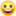 